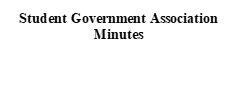 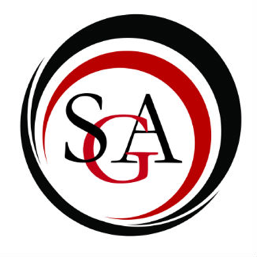 I. Call to order:6:20II. Roll Call: Dan Knorr, Mr. Dubord, Deacon Hogan, Lauren Watson, Madelyn Rudy, Quinn Eyster, Cordasia Adams, David Young, Lily Ulsh, Jenna vazquez, Jon Consadine, Nautica Brown, Justin Knarr, Oakley Gorman, Brittany Tiffany, Anna Duncan, Ashley Newell, Carson Witherite, Mayson Bryant (19 in attendance)Excused: Tatyana Singleton, Sarah Cassavaugh, Faith Burrowes, Sarah ShermanIII. Approval of last week MinutesSo move: AshleySecond: DanielIV. Officer Reports President: (Ashley Newell)We went over the MOU previously and discussed this, President Hanna and Dan Knorr agreed with everything. Please take a look at the MOU and ask questions if you have them. In the restriction section letter B, made sure they clarified decisions made in conjunction with SGA. Under section letter C, SGA gave flexibility to international travel. Section letter D clarified wording of SGA won't be forced to use money for capital projects. If we budget money it also needs approval by SGA. Section letter E allows for rollover requests via COF. Then the next step is MOU would need to be approved for this as well as SGA. Section letter F organizations and departments cannot exceed budgets set without SGA approval. This will be talked about after break and will be a continued conversation. We are getting back on track for next year.If anyone is interested in running for E-board, Let Ashley know newelljt28@mansfield.edu . We want to start a training program and to allow new position holders to learn about that position.Vice President (Anna Duncan)No reportTreasurer (Carson Witherite)COF Balance: N/ASGA Balance: N/AJust handled the MOU hurray! It's not in the constitution but I want to start a fundraising committee. Since budget stuff has been handled, we expect clubs and organizations to fundraise so we should as well as SGA. So if you are interested in joining this committee contact Carson witheritecj17@mansfield.edu . There is no planned meeting time as of now, we will meet as needed. We will brainstorm ideas and get the ball rolling next semester when we're back in session.Some clubs and organizations may be doing elections soon, whenever that is complete resubmit the active recognition form so we have accurate information. Parliamentarian (Daniel Teeter)No new applications today. Registration is open and I hope that is going smoothly. I wish you all good luck on finals. Have a wonderful Turkey week.PR Director (Mayson Bryant)I hope your week is great. Winter Fest is November 30th 6-10 pm. If you have any ideas I love to hear that and feedback.The PR committee will meet via zoom on Monday.Secretary (Oakley Gorman)Have a great week.Director of Technology (IT director)(Brittany Tiffany)No reportV. Committee Reports University Committee Reports:i.   Commonwealth University (CU) Senate:No reportii. Academic Policy Committee:  No reportiii. IT Subcommittee: We will meet next semester.iv. Student Affairs and Admissions Committee: N/Av. CCSI: N/Avi. Mansfield Assembly:No reportvii. DEI Committee: We recently discussed policies and might change some bylaws.viii. Committee on Finance (COF):Stay tuned for an email about meeting.ix. Student Success and Campus Life Committee:We met on Monday and discussed policies.		x. Bylaw Committee:We met last night. Seven bylaw changes will be discussed.		xi. Food Committee:We will meet Tuesday after break.VI. House of RepresentativesACDA: (Justin Knarr)Yesterday we met and we had an annual auction. We raised $434 for ACDA.Opened nomination for four E-board positions. They will be filled soon.BSU: No reportCarontawan: (Nautica Brown)Starting to plan picture days for the spring semester in ground floor resident halls. We will be taking headshots.Having a new vote for business manager.Geoscience club:N/AIFC: (Alex Shellhammer)Larry Mansfield is hosting Thanksgiving for Greek Life. Krispy Kreme donuts were retrieved today so if you bought any they are available.FHP:N/AMU Cheer Team:No reportMUSVO: (Jenna Vazquez)The Luncheon was a big hit. Thank you Quinn for holding down the registration table.Quinn got to sit with a representative which is why you should come to this and make opportunities.I have the official stocking list for the stocking drive. It will be sent within minutes, boxes are ready for those and popping up in the dorms shortly.We are appreciative of organizations that donate stockings. We will thank those who donate on our social media pages.Panhellenic Council: (Grace Brunell)No reportPCMEA: (Jason Gao)N/APolitical Science Club:We hosted a pickleball event on Monday. It was a success and we had a nice amount of people show.We discussed future events and ideas for next semester.ROTARACT:N/ASAAC: (Sarah Sherman)We are in the process of planning a kickball tournament after Thanksgiving.  SAGA: (Sarah Cassavaugh)SAGA had a very successful and informative time at the conference. We also had a very fun "Impasta night" meeting last week. This week, we will be discussing when we're meeting next year.Steadman Studies (Faith Burrowes)No reportStudent Dietetic Association (SDA): (Lauren Watson)No reportSnow Sports Club (SSC): (Madelyn Rudy)We had no meeting due to Greek Life having an event.WNTE: (Jon Consadine)No reportFood Committee:N/AVII. Old BusinessN/AN/AVIII. New BusinessMotion to move voting on the MOU to another meeting time: JennaSecond: QuinnDiscussion about voting on the MOU to another meeting time: With Knorr here and Carson’s presentation, it discussed this and was presented weeks ago. Jenna feels as if she hasn’t had the time to go over this. Next spring starts in January, we have to do it again. June 1st begins next academic year. That's why Knorr said we could start it up again. Clubs and organizations need it for trips and stuff urgently. Why not extend the date until June to allow this? This is only good for this academic year. Because of financial issues we are still working for this academic year. This year’s MOU should have been done as of June 1st of 2023. It wasn't done due to integration and other issues. It was the hand we've (SGA) been given. For clubs and organizations to do so we need to ratify this for this academic year. Justin, I feel confident in voting today as our clubs and organizations have chosen us to be in SGA.  It is the same document from previous years. We are just using concrete numbers instead of percentages. Deacon, historically the SGA body seeing this is new and now appreciates it. The reason it wasn't in effect was because of percentages and COF had to change it and make a new one.Knorr, we didn’t change any budget number , only touched the restriction parts. The blame can be put on Knorr as the allocated budget total was released early September. Now we are caught up and move past this and make it smoother for next year. Dr. McEvoy, the MOU is reviewed and seen by the SGA president and the president of the University. Only people with these conversations are the faculty and cabinet and president of SGA and the president of the University. The E-board went over the process to discuss and work on it to be fair. We don't need the SGA body to approve this. It’s respectful for the E-board to acknowledge everyone. Know it's only for this year and changes can be made every year. Especially now that SGA is working with COF and supports it being spoken as a whole.Motion retracted: JennaDiscussion about paying for services: Dr. McEvoy has asked repeatedly to Jodi and Stacy regarding line items. The 23-24 management services audit is $38,000. Is this because it's being made up from last year? Knorr will get a better answer for this. Management services would be the salary and benefits of Stacy and Jodi. Knorr's understanding is that 33% of staffing structure will be paid by this agreement, hooking into Lockhaven’s staffing and paying 67% for services. Having whether we should hook into them or hire our own MU personnel, maybe it's affordable. We should keep talking about this in the spring and compare it to other SGAs around. The cost is what it is, as of this year it's a good deal since its only 33%. Bloomsberg pays for their own staff. They have 4-5 full time staff that their SGA pays for. Lockhaven pays 67%.Jodi and Stacy are not employees of the university, they are recognized affiliates. The council trustees oversee this. They don’t directly report to the university but if we don't feel the job is being done, we do have that affiliate status that we can answer for. If Jodi and Stacy do receive salary and benefits, they are through that 33%, 67% split. It’s a lot of work now but it will get easier as we go.Article 2 duties B: We have an account. Building and equipment maintenance is paying for KFC. The Mountie is paid by something different from thisMotion to approve the MOU. AshleySecond: CarsonDiscussion to approve the MOU: Article 4 section D: The language is helpful to have to allocate SGA funds. That decision to allocate is yours. For example since North Hall is a part of Mansfield, they have to agree since it's the university building. It's like buying water fountains for the building.Move to vote: AshleyPassesMotion to discuss Robert’s Rules of Order: JustinSecond: DanielDiscussion about Robert’s Rules of Order: If the parliamentarian could discuss motioning and such as it would be beneficial as there is confusion. A motion is the talking stick, raise your hand to motion to whatever and we discuss it as the president calls on you. The true meaning of point of order is you think Robert’s Rules were broken and not being followed. This allows for us to go back and fix this. Point of information is during a report if you want someone to repeat something, saying this will do that so information is communicated correctly. Point of privilege is a comfort thing like opening a window or turning the heat on. A Hasty vote is if you believe we are rushing or moving quickly, we can return to discussion or not by vote . You are able to explain why you feel this way. So move is like a second for the president. The president is not allowed to motion so when someone so moves its like them asking to motion moving forward to the actual second. If the president motions for something, it must be so moved, and then a second is needed.Motion retracted: JustinIX. Senator CommentsN/AX. Faculty Representative (Dr. McEvoy)Mr. Knorr, can I request a clear breakdown of new student fees and things funded by those? Those have disappeared but it would help students to understand as well as faculty and staff. It doesn't need to be immediate but maybe done by the beginning of next semester. Knorr will get that breakdown. We wanted it to be simple for students and 20 different fees is friendlier on the front end and the back end. They know where things go and such. The reason is for better results for admission. If someone petitions for a fee to be waived, where would they petition? Knorr will look into this.How's registration? It's terrible and rough. Classes don't qualify. Students are frustrated. On day one of registration special education classes were filled. There are zero special education faculty on this campus so exclusively we have to do them online. As people who are graduating soon, it's frustrating. Its bewildering on day one registration, classes are completely full and online sections are completely full with no other options. The waitlists are full as well. This is clearly an indication for management to see there should be another course. CC Dr. McEvoy in emails about registration issues. Management undershot classes just in case they didn’t fill. Seeing this it should be fixed next time. It may take time to get there. When problems arise, Dr. McEvoy very much does what she can to make things happen. Don’t worry about things not lining up perfectly as of right now.There are two and a half weeks left until finals, so eats lots of turkey and get caught up and finish strongXI. Advisor (Dr. DuBord)Chancellor Dan is coming to visit. He had to reschedule and I will get details out about this as it gets closer.XII. AnnouncementsDiscussing issues with financial aid. It’s not going very well for students. As students this is a problem especially when we are trying to minimize loan debt. Other students are having problems as well. DuBord said this has been a problem across Commonwealth University. It’s largely not the Commonwealth's fault as it’s being tied up with the Pennsylvania budgeting process. Knorr said there are a couple of reasons why. Scholarships from the MU fondation rolled out later than expected therefore given out later. Also Mansfield has a million dollar scholarship merit in the state budget. The state budget hasn’t been finalized so Mansfield hasn't received the money for this. We have front loaded this meaning we are giving the money out since its assumed Mansfield will be getting the money. Military benefits are having issues because the VA at a federal level had a staffing change and it had to be verified at a lower level. The VA wasn’t doing this and it even went up to Congress. This was resolved a couple weeks ago and now is fully flowing. These are a couple unrelated things and if other problems occur, let Knorr know. dknorr@commonwealthu.edu Fun fact, at the 1st Thanksgiving ,they had venison and lobster.XIII. Public Q & AWhen someone applies for a position, does that roll into next semester? One holds the position for their entire time here. The only way it doesn’t rollover is if you lose that position from resigning and such.XIV. Adjournment So move: Ashley Second: CarsonPasses at 7:22